Running title: The Potential of the Uncaria sclerophylla Plant as an AntidiabeticPhytochemicals, Antioxidant, and Inhibitory Activity against α-Glucosidase in Uncaria sclerophylla Twigs and StemsNita Triadisti1,2, Berna Elya1*, Muhammad Hanafi3,4, Najihah Mohd Hashim5,61Faculty of Pharmacy, Universitas Indonesia, 16424, Depok, Indonesia.2Faculty of Pharmacy, Universitas Muhammadiyah Banjarmasin, 70115, Banjarmasin, Indonesia.3Research Centre for Pharmaceutical Ingredients and Traditional Medicine, National Research and Innovation Agency (BRIN), Serpong, 15314, Indonesia4Department of Phytochemistry, Faculty of Pharmacy, Pancasila University, South Jakarta,12640, Indonesia5Department of Pharmaceutical Chemistry, Faculty of Pharmacy, Universiti Malaya, Kuala Lumpur, 50603, Malaysia.6Centre for Natural Products Research and Drug Discovery (CENAR), Universiti Malaya, Kuala Lumpur, 50603, Malaysia.*For correspondence: berna.elya@farmasi.ui.ac.idNovelty StatementThe people of Kalimantan have traditionally used the stems and twigs of Uncaria sclerophylla as a medicinal plant to treat diabetes. However, there is no scientific data on this plant's effectiveness in inhibiting the a-glucosidase enzyme as an anti-diabetic agent, nor is there any information available on its antioxidant activity.This research aims to investigate the scientific activity of this plant as an anti-diabetic by inhibiting a-glucosidase and its antioxidant activity. This study supports and strengthens the traditional use of this plant as an anti-diabetic medicine.AbstractThe medicinal plant Uncaria sclerophylla has been used as a traditional antidiabetic drug by the people of Kalimantan, Indonesia. However, scientific data on this plant as an antidiabetic has never been reported. This research aims to investigate the antidiabetic activity of the twigs and stems of U. sclerophylla as an inhibitor of α-glucosidase, and its antioxidant activity, including phytochemical screening. Four-graded maceration was used as the extraction method, thin-layer chromatography was used as a screening method, and all bioassays were conducted by spectrophotometric principles to determine inhibition of α-glucosidase and antioxidant activity from n-hexane, dichloromethane, ethyl acetate and methanol extracts of twigs and stems. The research results show that U. sclerophylla twigs and stems contain alkaloids, phenols, and flavonoids. Inhibitory activity against α-glucosidase was shown from both twigs and stems of the plant, with the most active extract being n-hexane extract from twigs with an IC50 of 84.44 ppm. The best antioxidant activity was shown by methanol extract from both twigs (IC50 28.76 ppm) and stems (IC50 27.76 ppm). The assay results have underlined that the twigs and stems of this species have the potential to be developed in the treatment of diabetes mellitus through α-glucosidase inhibition and antioxidant activity.Keywords: Antidiabetes; Uncaria sclerophylla; Antioxidant; α-glucosidase; Phytochemical contentIntroductionα-glucosidase inhibitors have been widely used in treating diabetes mellitus as first-line drugs and combinations. This class of antidiabetic therapy has effectiveness in reducing HbA1C (0.3% to 1%) and reducing postprandial glucose concentrations (40 to 50 mg/dL) (Dipiro et al., 2011). The ability of α-glucosidase to control blood sugar levels due to its inhibition of the enzyme α-glucosidase as a carbohydrate breakdown, so that the amount of glucose as a result of carbohydrate breakdown can be suppressed and blood glucose spikes can be reduced thus, this class of antidiabetic therapy provides benefits in the treatment of diabetes (Ibrahim et al., 2017; Prasad et al., 2019; Zaidi et al., 2019). In vivo studies show that α-glucosidase inhibitors can slow down the dysfunction of insulin secretion and positively affect the progress of diabetes (Fukaya et al., 2009). This therapy class is also positively related to an increase in GLP-1, which is an inducer of insulin secretion, which will reduce post-prandial hyperglycemia (Dabhi et al., 2013).Various studies have explained the role of antioxidants in helping to overcome the condition of diabetes mellitus; this is related to the oxidative stress that occurs in diabetes due to an increase in free radicals. In diabetes, there is a decrease in the concentration of endogenous antioxidants, both enzymatic and non-enzymatic antioxidants, and this is accompanied by an increase in the levels of advanced oxidation products, which exacerbate oxidative stress (Kanwugu et al., 2021; Rajendiran et al., 2018). Increased reactive oxygen species (ROS) in diabetes can modulate insulin signaling pathways, thereby contributing to the progression of diabetes and the development of diabetic vascular complications (Akpoveso et al., 2023; Ghasemi-Dehnoo et al., 2020). Various studies show that antioxidant therapy helps repair beta cell damage caused by oxidative stress and that antioxidants help improve insulin sensitivity and reduce the incidence of diabetes complications (Dinić et al., 2022; Ghorbani et al., 2019; Rajendiran et al., 2018).Various medicinal plants have been used traditionally in the treatment of diabetes; these plants have been used for generations by the local community, one of which is the Uncaria sclerophylla plant, which is known for its efficacy in the treatment of diabetes mellitus by people of Kalimantan, Indonesia. The genus Uncaria itself is known to contain various phytoconstituents such as flavonoids, alkaloids, phenols, and terpenoids (Hoyos et al., 2015; Qin et al., 2021; Sakti et al., 2019) and has shown much potential in the treatment of diabetes, both in vivo and in vitro assays as both α-glucosidase and antioxidant inhibitors (Ahmad et al., 2011; Apea-Bah et al., 2009; Aprely et al., 2021), but the species U. sclerophylla has never been reported for its scientific data as antidiabetes, even though this species has been consumed for generations to help treat diabetes mellitus. Exploration of scientific data on U. sclerophylla is urgently needed because of its widespread traditional use. This research includes investigating phytochemical content (alkaloid, phenol, and flavonoid) where various studies show the potential of these phytoconstituents as inhibitors of α-glucosidase as well as antioxidants (Famuyiwa et al., 2019; Junejo et al., 2020; Sarian et al., 2017; Wairata et al., 2022).Material and MethodsPlant materialStems and branches of U. sclerophylla were collected from Meratus Forest, South Kalimantan, Indonesia. Plant authenticity was determined, and a voucher specimen was deposited in the faculty of pharmacy, Universitas Indonesia (voucher specimen number 237/LB/XI/2021). The stems and twigs were cleaned, dried at 16˚ C, powdered, and sieved using 40 mesh. The stem and twig powder were stored at 16˚ C until it was time to be extracted.Chemical and InstrumentationsChemicals: n-hexane (SmartLab), dichloromethane (SmartLab), ethyl acetate (SmartLab), methanol (SmartLab), TLC Plate 254GF (Merck). Dragendorff reagent, 1% ethanolic AlCl3 (Merck), folin-ciocalteu reagent (Merck), quercetin (Sigma Aldrich), 96% ethanol (Merck). Enzyme α-glucosidase (Sigma Aldrich), para-nitrophenyl-α-D glucopyranoside (Sigma Aldrich), acarbose (Sigma Aldrich), bovine serum albumin (Sigma Aldrich), potassium dihydrogen phosphate, sodium carbonate (Merck), dimethylsulfoxide. 1,1-diphenyl-2-picrylhydrazyl (DPPH) (Sigma-Aldrich),. Instruments: rotary evaporator (IKA), UV lamp (Camag), micropipette (Eppendorf), microplate reader (Glomax Promega), pH meter (Eutech 510 Instrument).Extraction Extraction of the stems and twigs of U. sclerophylla was carried out using a four-stage maceration, adopting the method from (Triadisti et al., 2018) with modifications to the number of solvent types. Solvents with increasing polarity were used for extraction, including n-hexane, dichloromethane, ethyl acetate, and methanol in a ratio of 1:20 between simplicia and solvent to obtain n-hexane extract, dichloromethane extract, ethyl acetate extract and methanol extract. Evaporation of the extract was assisted by a rotary evaporator and finished with a dehydrator. The extract was stored at 16˚ C until it was time to be analyzed.Identification of Alkaloids, Phenols, and Flavonoids using Thin Layer ChromatographyIdentification of the extracts' alkaloid, phenol, and flavonoid phytoconstituent content was carried out using the adopted method with slight modification (Maya et al., 2019). Alkaloids were detected using Dragendorff’s reagent to spray the TLC plate containing the eluted extract. A yellow-orange color in visible light indicated a positive result. Phenol was detected using a 10% folin-ciocalteau spray reagent on the TLC plate, where a positive result was shown by the presence of a blue color in visible light. Flavonoids were detected using a 1% ethanolic AlCl3 spray reagent to detect them, where the presence of flavonoids was shown by yellowish fluorescence under UV light 366/365.α-Glucosidase Enzyme Inhibition Activity AssayThe α-glucosidase inhibitory activity assay was carried out using the spectrophotometric method, where the absorbance was read with a microplate reader (Triadisti et al., 2017). The solution mixture consisting of 30 μL of sample solution, 36 μL of phosphate buffer pH 6.8, and 17 μL of pNP-G substrate (5 mM) was incubated for 5 minutes at 37°C then added 17 μL of α-glucosidase enzyme solution (0.12 Unit/mL) and incubated for 15 minutes at 37˚C. After 15 minutes of incubation, 100 μL of 267 mM Na2CO3 was added to stop the enzyme reaction, and the absorbance of the p-nitrophenol produced from the enzyme reaction was read using a microplate reader. In the sample control solution, the Na2CO3 solution was added before adding the α-glucosidase enzyme so that the reaction did not occur. Each assay was carried out three times (triplication), and the standard deviation was measured for each sample. The percentage of α-glucosidase inhibition can be calculated by the formula = [(AB blank–AB sample) / AB blank] x 100 %, where AB blank is the absorption of enzyme activity without inhibitor corrected by blank control, and AB sample is the absorbance of sample corrected by sample control. IC50 can be calculated using the regression equation y = a + bx with sample concentration as the x-axis and % inhibition as the y-axis. The IC50 value is calculated by the formula: (50 – a) / b.Antioxidant Activity Assay The antioxidant activity assay method used was the DPPH free radical scavenging method adopted with slight modifications (Bobo-garcía et al., 2014). Pipette 20 μL sample solution, then 180 μL of 150 μmol/L DPPH solution was added to each solution. The control solution consisted of 20 μL methanol and 180 μL of 150 μmol/L DPPH solution, while the blank solution consisted of 200 μL methanol p.a. The solution was shaken for 60 seconds and then incubated at room temperature in a dark room for 40 minutes. Each assay solution was then measured for its absorbance at a wavelength of 517 nm. Each assay was carried out three times (triplication), and the standard deviation was measured for each sample. The EC50 value is calculated based on the percentage of free radical scavenging from each sample solution concentration with the formula % absorption = [(Absorbance of control solution – Absorbance of Sample)/Absorbance of control solution] x 100%. After obtaining the percentage of free radical scavenging for each concentration, the equation y = a + bx is determined by a regression calculation where x is the concentration (μg/mL) and y is the percentage of free radical scavenging (%). Antioxidant activity is expressed by an Effective Concentration of 50% (EC50).Result Identification of alkaloids, phenols, and flavonoids from stems and twigs of Uncaria sclerophyllaThe stems and twigs of U. sclerophylla were macerated at four levels, and n-hexane extract, dichloromethane extract, ethyl acetate extract, and methanol extract were obtained, and the yield of the obtained extract is shown in Table 1 Extracts with different polarities were detected for their alkaloid, phenol, and flavonoid content using TLC. The results of detecting these phytoconstituents can be seen in Table 2-3. Phytochemical screening revealed the presence of alkaloids, phenols, and flavonoids in the n-hexane, dichloromethane, and methanol extracts obtained from the stem. The twigs were found to contain alkaloids in the n-hexane and dichloromethane extracts and phenols and flavonoids in the ethyl acetate and methanol extracts.α-Glucosidase Enzyme Inhibitory Activity of Uncaria sclerophylla extractAssay results on U. sclerophylla extracts at various polarities showed inhibition of the α-glucosidase enzyme at a assay concentration of 75 ppm, where good inhibition was shown by n-hexane and methanol extracts from twigs, also ethyl acetate and methanol extracts from stems with inhibition percentages of 45.53 % ± 2.2388, 33.21 % ± 2.3724, 30.09 % ±5.2537, and 25.34 % ± 3.1383 respectively (Table 4). Acarbose, as a positive standard, still showed better activity with an IC50 of 65.12 ppm compared to n-hexane extracts from twigs as the most active extract with an IC50 of 84.44 ppm (Table 5). Antioxidant activity of Uncaria sclerophylla extractAssays for antioxidant activity using the DPPH methods showed that the highest antioxidant activity was possessed by methanol extract, both from twigs and stems, with IC50 28.76 ppm and 27.76 ppm, respectively (Table 6-7). This is in line with the results of the flavonoid content screening, which showed that flavonoids was present in methanol extracts from both twigs and stems. Flavonoids have a role in antioxidant activity, as has been reported in various studies (Cui et al., 2022; Tao et al., 2023; Uysal, 2023; Wang et al., 2023). DiscussionIdentification of alkaloids, phenols, and flavonoids from stems and twigs of Uncaria sclerophyllaSeveral studies show the potential of alkaloids, phenols, and flavonoids in antidiabetic and antioxidant activity (Famuyiwa et al., 2019; Junejo et al., 2020; Sarian et al., 2017; Wairata et al., 2022). Screening of alkaloid, phenol, and flavonoid phytoconstituents using thin-layer chromatography has been widely used in various studies (Maya et al., 2019). Screening on U. sclerophylla extracts showed the presence of alkaloids in dichloromethane, ethyl acetate, and methanol extracts from stems, as well as in n-hexane and dichloromethane extracts from twigs. Phenol content was seen in all extracts except the n-hexane extract (both from stems and twigs) and dichloromethane extracts from twigs, and flavonoids were seen in ethyl acetate and methanol extracts, both from twigs and stems. Complete screening results can be seen in Table 2-3. Various alkaloid, phenolic, and flavonoid compounds have been reported as inhibitors of α-glucosidase, and as antioxidants (Kim et al., 2017; Kumar et al., 2021; Sakulkeo et al., 2022; Sharma et al., 2019; Yin et al., 2014). α-Glucosidase Enzyme Inhibitory Activity of Uncaria sclerophylla extractThe TLC screening results showed the presence of alkaloids, phenols, and flavonoids of these extracts. Several compounds, including alkaloids, phenols, and flavonoids, have been shown to inhibit α-glucosidase (Kumar et al., 2021; Sakulkeo et al., 2022; Yin et al., 2014). Alkaloid compounds have been reported to have antidiabetic and antioxidant activity, including: the compound vindolysin from Catharanthus roseus with the activity of inducing glucose uptake in TC6 cells and C2C12 cells and showing antioxidant activity (Tiong et al., 2013); the compound vindoline from Catharanthus roseus shows antioxidant activity and significantly increases insulin secretion in vitro (Goboza et al., 2020); magnoflorin compounds from Mahonia aquifolium, Tinospora cardifolia, and Rhizoma coptidis show antioxidant activity and inhibitory activity of the α-glucosidase enzyme and the PTP-1B (Protein tyrosine phosphatase 1B) enzyme (Okon et al., 2020). In silico studies show the role of alkaloid structural features in inhibition, including the presence of benzene rings forming π-π stacking, hydrogen atoms from hydroxyl groups and nitrogen atoms forming hydroxy bonds, carbonyl groups of piperidine rings, halogen atoms in alkaloids also forming halogen bonds (Zafar et al., 2016). Phenolic and flavonoid compounds have been reported to have antidiabetic and antioxidant activity, such as protocatechic acid, a diphenol that is active as an antioxidant and antidiabetic (Famuyiwa et al., 2019), 8-hydroxyapigenin 7-O-β-D-glucopyranoside isolated from the extract Tetrastigma angustifolia leaf methanol which has hypoglycemic effects on mice induced by streptozotocin and antioxidants (Junejo et al., 2020); the antioxidant compounds resveratrol, epicatechin, quercetin, gallic acid which have inhibitory activity against both the α-glucosidase enzyme and the DPP-4 enzyme (Praparatana et al., 2022); isoscutellarein, hypolaethin and kaempferol compounds which have antioxidant activity and inhibit the α-glucosidase enzyme and the DPP-4 enzyme (Sarian et al., 2017).Antioxidant activity of Uncaria sclerophylla extractApart from having antioxidant activity, flavonoids have also been reported to have antidiabetic activity, so the flavonoid compounds contained in the extract have a role in helping to overcome diabetes (Kim et al., 2018; Kumar et al., 2021; Sharma et al., 2019). Diabetes complications can be reduced with the help of antioxidants, which can be used as therapy or in combination with the treatment of diabetes. β-cell function can be maintained by antioxidants by addressing oxidative stress, thereby reducing diabetes-related complications and helping to restore insulin sensitivity (Suresh et al., 2021). Various studies have shown that antioxidants such as lycopene, retinol, tocopherol, ascorbic acid, carotene, lutein, and zeaxanthin, contained in various plants, offer an essential role in helping overcome diabetes complications. The antioxidant activity of phytoconstituents in reducing complications of chronic diseases such as diabetes, heart disease, and obesity has been confirmed in various studies (Ghasemi-Dehnoo et al., 2020).U. sclerophylla has been widely used in traditional medicine as an antidiabetic, especially by the people of Kalimantan, Indonesia. The assay results showed that there was inhibitory activity against diabetes-related enzyme such as α-glucosidase from U. sclerophylla extracts. To further explore the mechanism of the antidiabetic activity of this species, it is necessary also to assay other diabetes-related targets such as dipeptidyl peptidase-4, sodium-glucose cotransporter type-2 (SGLT-2) and peroxisome proliferator-activated receptor γ  (PPARγ). The twigs and stems of this plant also show excellent antioxidant activity, supported by data on the phytochemical content of phenols and flavonoids; this further strengthens the potential of this plant to help treat diabetes mellitus because the role of antioxidants has been widely reported to help treat diabetes (Darenskaya et al., 2021; A. N. Khan et al., 2020; Suresh et al., 2021).ConclusionThe twigs and stems of Uncaria sclerophylla showed inhibitory activity against the α-glucosidase enzyme and had antioxidant activity, which underlies that the twigs and stems of this species have the potential to continue to be explored and developed in the treatment of diabetes mellitus, as is its traditional use as an antidiabetic.AcknowledgmentsThe authors thank for the scholarship provider and funding support: the Indonesian Education Scholarship (BPI), the Indonesia Endowment Fund for Education  (LPDP),  and Center for Higher Education Funding (BPPT).Author ContributionsAll authors have contributed equally to this work and have permitted it to be published.Conflict of interestThe authors declare that no conflict of interest or personal relationship can affect the research results written in this paper.Data AvailabilityThe author can provide access to the data upon reasonable request.Ethics ApprovalOutside the scope of this paperReferencesAhmad, R., Hashim, H., Noor, Z., Ismail, N., Salim, F., Lajis, N., & Shaari, K. (2011). Antioxidant and Antidiabetic Potential of Malaysian Uncaria. Research Journal of Medicinal Plant, 5(5), 587–595. https://doi.org/10.3923/rjmp.2011.587.595Akpoveso, O. O. P., Ubah, E. E., & Obasanmi, G. (2023). Antioxidant Phytochemicals as Potential Therapy for Diabetic Complications. Antioxidants, 12(1), 1–30. https://doi.org/10.3390/antiox12010123Apea-Bah, F. B., Hanafi, M., Dewi, R. T., Fajriah, S., Darwaman, A., Artanti, N., Lotulung, P., Ngadymang, P., & Minarti, B. (2009). Assessment of the DPPH and -a-glucosidase inhibitory potential of gambier and qualitative identification of major bioactive compound. Journal of Medicinal Plants Research, 3(10), 736–757. https://doi.org/10.5897/JMPR.9000279Aprely, K. J., Misfadhila, S., & Asra, R. (2021). A Review: The Phytochemistry, Pharmacology and Traditional Use of Gambir (Uncaria gambir (Hunter) Roxb). EAS Journal of Pharmacy and Pharmacology, 0990(1), 21–25. https://doi.org/10.36349/easjpp.2021.v03i01.004Bobo-garcía, G., Davidov-pardo, G., Arroqui, C., & Marín-arroyo, M. R. (2014). Intra-laboratory validation of microplate methods for total phenolic content and antioxidant activity on polyphenolic extracts , and comparison with conventional spectrophotometric methods. Journal of The Science of Food and Agricultural, 95(1), 204–209. https://doi.org/10.1002/jsfa.6706Cui, L., Ma, Z., Wang, D., & Niu, Y. (2022). Ultrasound-assisted extraction, optimization, isolation, and antioxidant activity analysis of flavonoids from Astragalus membranaceus stems and leaves. Ultrasonics Sonochemistry, 90(October), 106190. https://doi.org/10.1016/j.ultsonch.2022.106190Dabhi, A. S., Bhatt, N. R., & Shah, M. J. (2013). Voglibose: An alpha glucosidase inhibitor. Journal of Clinical and Diagnostic Research, 7(12), 3023–3027. https://doi.org/10.7860/JCDR/2013/6373.3838Darenskaya, M. A., Kolesnikova, L. I., & Kolesnikov, S. I. (2021). Oxidative Stress: Pathogenetic Role in Diabetes Mellitus and Its Complications and Therapeutic Approaches to Correction. Bulletin of Experimental Biology and Medicine, 171(2), 179–189. https://doi.org/10.1007/s10517-021-05191-7Dinić, S., Arambašić Jovanović, J., Uskoković, A., Mihailović, M., Grdović, N., Tolić, A., Rajić, J., Đorđević, M., & Vidaković, M. (2022). Oxidative stress-mediated beta cell death and dysfunction as a target for diabetes management. Frontiers in Endocrinology, 13(September), 1–20. https://doi.org/10.3389/fendo.2022.1006376Dipiro, J., Talbert, R., Yee, G., Matzke, G., Wells, B., & Posey, L. (2011). Pharmacotherapy : A Pathophysiologic Approach. In Mc Graw Hill (Eight Edit, Vol. 66). Mc Graw Hill Company.Famuyiwa, S. O., Sanusi, K., Faloye, K. O., Yilmaz, Y., & Ceylan, Ü. (2019). Antidiabetic and antioxidant activities: Is there any link between them? New Journal of Chemistry, 43(34), 13326–13329. https://doi.org/10.1039/c9nj01251fFukaya, N., Mochizuki, K., Tanaka, Y., Kumazawa, T., Jiuxin, Z., Fuchigami, M., & Goda, T. (2009). The α-glucosidase inhibitor miglitol delays the development of diabetes and dysfunctional insulin secretion in pancreatic β-cells in OLETF rats. European Journal of Pharmacology, 624(1–3), 51–57. https://doi.org/10.1016/j.ejphar.2009.09.048Ghasemi-Dehnoo, M., Amini-Khoei, H., Lorigooini, Z., & Rafieian-Kopaei, M. (2020). Oxidative stress and antioxidants in diabetes mellitus. Asian Pacific Journal of Tropical Medicine, 13(10), 431–438. https://doi.org/10.4103/1995-7645.291036Ghorbani, A., Rashidi, R., & Shafiee-Nick, R. (2019). Flavonoids for preserving pancreatic beta cell survival and function: A mechanistic review. Biomedicine and Pharmacotherapy, 111(December 2018), 947–957. https://doi.org/10.1016/j.biopha.2018.12.127Goboza, M., Meyer, M., Aboua, Y. G., & Oguntibeju, O. O. (2020). In vitro antidiabetic and antioxidant effects of different extracts of catharanthus roseus and its indole alkaloid, vindoline. Molecules, 25(23). https://doi.org/10.3390/molecules25235546Hoyos, M. N., Sánchez-Patán, F., Masis, R. M., Martín-Álvarez, P. J., Ramirez, W. Z., Monagas, M. J., & Bartolomé, B. (2015). Phenolic assesment of Uncaria tomentosa L. (cat’s claw): Leaves, stem, bark and wood extracts. Molecules, 20(12), 22703–22717. https://doi.org/10.3390/molecules201219875Ibrahim, M. A., Habila, J. D., Koorbanally, N. A., & Islam, M. S. (2017). α-Glucosidase and α-Amylase inhibitory compounds from three African medicinal plants: An enzyme inhibition kinetics approach. Natural Product Communications, 12(7), 1125–1128. https://doi.org/10.1177/1934578x1701200731Junejo, J. A., Zaman, K., Ali, M., & Rudrapal, M. (2020). New flavonoid with antidiabetic and antioxidant potential from tetrastigma angustifolia (Roxb.) deb leaves. Brazilian Journal of Pharmaceutical Sciences, 56, 1–15. https://doi.org/10.1590/S2175-97902019000418806Kanwugu, O. N., Glukhareva, T. V, Danilova, I. G., & Elena, G. (2021). Natural antioxidants in diabetes treatment and management : prospects of astaxanthin. Critical Reviews in Food Science and Nutrition, 0(0), 1–24. https://doi.org/10.1080/10408398.2021.1881434Khan, A., Khan, I., Halim, S. A., Rehman, N. U., Karim, N., Ahmad, W., Khan, M., Csuk, R., & Al-Harrasi, A. (2022). Anti-diabetic potential of β-boswellic acid and 11-keto-β-boswellic acid: Mechanistic insights from computational and biochemical approaches. Biomedicine and Pharmacotherapy, 147, 112669. https://doi.org/10.1016/j.biopha.2022.112669Khan, A. N., Khan, R. A., Ahmad, M., & Mushtaq, N. (2020). Role of Antioxidant in Oxidative Stress and Diabetes Mellitus. Journal of Pharmacognosy and Phytochemistry, 3(6), 217–220. https://doi.org/10.47485/2693-2458/1009Kim, G., Oh, S., Jin, S. M., Hur, K. Y., Kim, J. H., & Lee, M. K. (2017). The efficacy and safety of adding either vildagliptin or glimepiride to ongoing metformin therapy in patients with type 2 diabetes mellitus. Expert Opinion on Pharmacotherapy, 18(12), 1179–1186. https://doi.org/10.1080/14656566.2017.1353080Kim, Kim, H. Y., Choi, I., Kim, J. B., Jin, C. H., & Han, A. R. (2018). DPP-IV inhibitory potentials of flavonol glycosides isolated from the seeds of lens culinaris: In vitro and molecular docking analyses. Molecules, 23(8). https://doi.org/10.3390/molecules23081998Kumar, V., Sachan, R., Rahman, M., Sharma, K., Al-Abbasi, F. A., & Anwar, F. (2021). Prunus amygdalus extract exert antidiabetic effect via inhibition of DPP-IV: in-silico and in-vivo approaches. Journal of Biomolecular Structure and Dynamics, 39(11), 4160–4174. https://doi.org/10.1080/07391102.2020.1775124Maya, M. R., Ramanaiah, I., Venkatakrishna, K., Rameshkumar, K., Veeramanikandan, V., Eyini, M., & Balaji, P. (2019). Investigation of Bioactive Compounds of Capsicum Frutescence and Annona Muricata by Chromatographic Techniques. Journal of Drug Delivery and Therapeutics, 9(4), 485–495. https://doi.org/10.22270/jddt.v9i4.3083Morikawa, T., Ninomiya, K., Akaki, J., Kakihara, N., Kuramoto, H., Matsumoto, Y., Hayakawa, T., Muraoka, O., Wang, L. B., Wu, L. J., Nakamura, S., Yoshikawa, M., & Matsuda, H. (2015). Dipeptidyl peptidase-IV inhibitory activity of dimeric dihydrochalcone glycosides from flowers of Helichrysum arenarium. Journal of Natural Medicines, 69(4), 494–506. https://doi.org/10.1007/s11418-015-0914-8Okon, E., Kukula-Koch, W., Jarzab, A., Halasa, M., Stepulak, A., & Wawruszak, A. (2020). Advances in Chemistry and Bioactivity of Magnoflorine and Magnoflorine-Containing Extracts. International Journal of Molecular Sciences, 21(4), 1–28. https://doi.org/10.3390/ijms21041330Praparatana, R., Maliyam, P., Barrows, L. R., & Puttarak, P. (2022). Flavonoids and Phenols, the Potential Anti-Diabetic Compounds from Bauhinia strychnifolia Craib. Stem. Molecules, 27(8), 1–16. https://doi.org/10.3390/molecules27082393Prasad, B. J., Sharavanan, P. S., & Sivaraj, R. (2019). Efficiency of Oryza punctata extract on glucose regulation: Inhibition of α-amylase and α-glucosidase activities. Grain & Oil Science and Technology, 2(2), 44–48. https://doi.org/10.1016/j.gaost.2019.04.007Qin, N., Lu, X., Liu, Y., Qiao, Y., Qu, W., Feng, F., & Sun, H. (2021). Recent research progress of Uncaria spp. based on alkaloids: phytochemistry, pharmacology and structural chemistry. European Journal of Medicinal Chemistry, 210, 112960. https://doi.org/10.1016/j.ejmech.2020.112960Rajendiran, D., Packirisamy, S., & Gunasekaran, K. (2018). A Review On Role Of Antioxidants In Diabetes. Asian Journal of Pharmaceutical and Clinical Research, 11(2), 48–53. https://doi.org/10.22159/ajpcr.2018.v11i2.23241Sakti, A. S., Saputri, F. C., & Munim, A. (2019). Microscopic characters, phytochemical screening focus on alkaloid and total phenolic content of Uncaria gambir Roxb. and uncaria sclerophylla Roxb. Leaves. Pharmacognosy Journal, 11(1), 119–123. https://doi.org/10.5530/pj.2019.1.20Sakulkeo, O., Wattanapiromsakul, C., Pitakbut, T., & Dej-Adisai, S. (2022). Alpha-Glucosidase Inhibition and Molecular Docking of Isolated Compounds from Traditional Thai Medicinal Plant, Neuropeltis racemosa Wall. Molecules, 27(3). https://doi.org/10.3390/molecules27030639Sarian, M. N., Ahmed, Q. U., Mat So’Ad, S. Z., Alhassan, A. M., Murugesu, S., Perumal, V., Syed Mohamad, S. N. A., Khatib, A., & Latip, J. (2017). Antioxidant and antidiabetic effects of flavonoids: A structure-activity relationship based study. BioMed Research International, 2017(Article ID 8386065), 1–14. https://doi.org/10.1155/2017/8386065Sharma, D., Kumar, S., Kumar, S., & Kumar, D. (2019). DPP-IV inhibitors from natural sources: An alternative approach for treatment and management of diabetes. Indian Journal of Natural Products and Resources, 10(4), 227–237.Suresh, V., Reddy, A., Muthukumar, P., & Selvam, T. (2021). Antioxidants: Pharmacothearapeutic Boon for Diabetes. In Viduranga Waisundara (Ed.), Antioxidant : Benefits, Sources, and Mechanism of Action (pp. 1–8). IntechOpen. https://doi.org/10.5772/intechopen.98587Tao, Y., Zhang, H., & Wang, Y. (2023). Revealing and predicting the relationship between the molecular structure and antioxidant activity of flavonoids. Lwt - Food Science and Technology, 174(December 2022), 114433. https://doi.org/10.1016/j.lwt.2023.114433Tiong, S. H., Looi, C. Y., Hazni, H., Arya, A., Paydar, M., Wong, W. F., Cheah, S. C., Mustafa, M. R., & Awang, K. (2013). Antidiabetic and antioxidant properties of alkaloids from Catharanthus roseus (L.) G. Don. Molecules, 18(8), 9770–9784. https://doi.org/10.3390/molecules18089770Triadisti, N., Sauriasari, R., & Elya, B. (2018). Antioxidant activity of fractions from Garcinia hombroniana pierre leaves extracts. Pharmacognosy Journal, 10(4), 682–685. https://doi.org/10.5530/pj.2018.4.112Triadisti, N., Sauriasari, R., Elya, B., Triadisti, N., Sauriasari, R., & Elya, B. (2017). Fractionation and α-glucosidase Inhibitory Activity of Fractions from Garcinia hombroniana Pierre Leaves Extracts. Pharmacognosy Journal, 9(4), 488–492. https://doi.org/10.5530/pj.20174.79Uysal, I. (2023). Total phenolic and flavonoid contents and antioxidant, antimicrobial and antiproliferative activities of Polycarpon tetraphyllum. Kuwait Journal of Science, February, 1–4. https://doi.org/10.1016/j.kjs.2023.02.022Wairata, J., Fadlan, A., Setyo Purnomo, A., Taher, M., & Ersam, T. (2022). Total phenolic and flavonoid contents, antioxidant, antidiabetic and antiplasmodial activities of Garcinia forbesii King: A correlation study. Arabian Journal of Chemistry, 15(2), 103541. https://doi.org/10.1016/j.arabjc.2021.103541Wang, Z., Wang, L., Huang, H., Li, Q., Wang, X., Sun, Q., Wang, Q., & Li, N. (2023). In vitro antioxidant analysis of flavonoids extracted from Artemisia argyi stem and their anti-inflammatory activity in lipopolysaccharide-stimulated RAW 264.7 macrophages. Food Chemistry, 407(December 2022). https://doi.org/10.1016/j.foodchem.2022.135198Yang, Yang, Chong-Yin Shi, Jing Xie, Jia-He Dai, Shui-Lian He 4,  and Y. T. (2020). Identification of Potential Dipeptidyl Peptidase. Molecules, 25(189). https://doi.org/10.3390/molecules25010189Yin, Z., Zhang, W., Feng, F., Zhang, Y., & Kang, W. (2014). α-Glucosidase inhibitors isolated from medicinal plants. Food Science and Human Wellness, 3(3–4), 136–174. https://doi.org/10.1016/j.fshw.2014.11.003Zafar, M., Khan, H., Rauf, A., Khan, A., & Lodhi, M. A. (2016). In silico study of alkaloids as α-glucosidase inhibitors: Hope for the discovery of effective lead compounds. Frontiers in Endocrinology, 7(DEC), 1–17. https://doi.org/10.3389/fendo.2016.00153Zaidi, H., Ouchemoukh, S., Amessis-Ouchemoukh, N., Debbache, N., Pacheco, R., Serralheiro, M. L., & Araujo, M. E. (2019). Biological properties of phenolic compound extracts in selected Algerian honeys—The inhibition of acetylcholinesterase and α-glucosidase activities. European Journal of Integrative Medicine, 25(November 2018), 77–84. https://doi.org/10.1016/j.eujim.2018.11.008Table 1. Extracts yield with various solvents Table 2. Alkaloid, phenol, and flavonoid content of Uncaria sclerophylla stem extractTable 3. Alkaloid, phenol, and flavonoid content of Uncaria sclerophylla twigs extractTable 4. α-Glucosidase Enzyme Inhibitory Activity of Uncaria sclerophylla extract (75 ppm)Data are mean ± SD or % ± SD for triplicate measurements.Table 5. IC50 α-Glucosidase inhibition of Acarbose and Uncaria sclerophylla twigs n-hexane extractData are mean ± SD or % ± SD for triplicate measurements.Table 6. Antioxidant activity of Uncaria sclerophylla twigs extract Data are mean ± SD or % ± SD for triplicate measurementsTable 7. Antioxidant activity of Uncaria sclerophylla stems extract Data are mean ± SD or % ± SD for triplicate measurementsPlant SampleSolventSimplisia Weight (g)Extract Weight (g)% YieldStemsn-Hexane100   0.1590  0.1590StemsDichloromethane100   0.3720  0.3720StemsEthyl acetate100   1.0820  1.0820StemsMethanol100 21.364021.3640Twigsn-Hexane100  0.1000  0.1000TwigsDichloromethane100  0.4310  0.4310TwigsEthyl acetate100  0.7499  0.7499TwigsMethanol10010.798110.7981SolventPresence of alkaloidsPresence of alkaloidsPresence of phenolsPresence of phenolsPresence of flavonoidsPresence of flavonoidsTLCResultTLCResultTLCResultTLCResultTLCResultTLCResultn-Hexane-Not detected-Not detected-Not detectedDichloromethane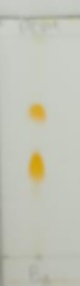 Detected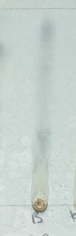 Detected-Not detectedEthyl acetate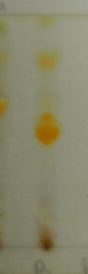 Detected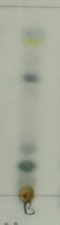 Detected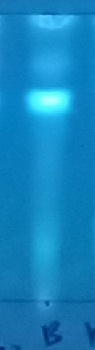 DetectedMethanol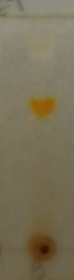 Detected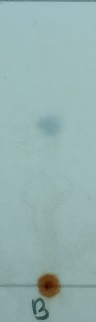 Detected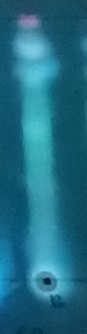 DetectedSolventPresence of alkaloidsPresence of alkaloidsPresence of phenolsPresence of phenolsPresence of flavonoidsPresence of flavonoidsTLCResultTLCResultTLCResultn-Hexane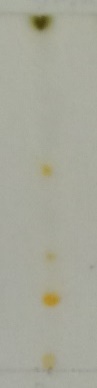 Detected-Not detected-Not detectedDichloromethane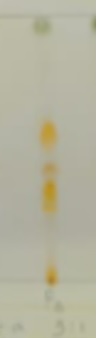 Detected-Not Detected-Not detectedEthyl acetate-Not detected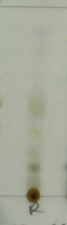 Detected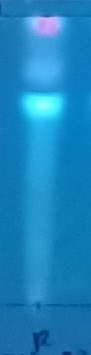 DetectedMethanol-Not detected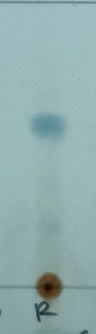 Detected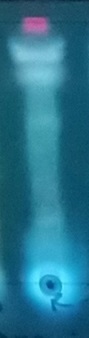 DetectedPlant Sample Solvent Maceration% α-Glucosidase Inhibition% α-Glucosidase Inhibition% α-Glucosidase InhibitionMean ± SDData 1Data 2Data 3Twigsn-Hexane47.83 45.3943.3645.53 ± 2.2388TwigsDichloromethane12.4711.1113.9612.51 ± 1.4233TwigsEthyl Acetate20.1719.6821.7720.54 ± 1.0933TwigsMethanol35.9232.2331.4933.21 ± 2.3724Stemn-Hexane  4.88  8.67  6.78  6.78 ± 1.8970StemDichloromethane10.70  8.81  8.54  9.35 ± 1.1813StemEthyl Acetate26.0828.1736.0430.09 ± 5.2537StemMethanol28.5425.2222.2625.34 ± 3.1383SampleConcentration (ppm)Mean % α-Glucosidase Inhibition ± SDR2IC50 (ppm)Acarbose4545.48 ± 1.74150.998665.12Acarbose6048.53 ± 3.55570.998665.12Acarbose9055.96 ± 1.25120.998665.12Acarbose10559.39 ± 1.28480.998665.12Acarbose12062.33 ± 0.19590.998665.12n-Hexane extract of Twigs7543.08 ± 2.20070.990184.44n-Hexane extract of Twigs10562.63 ± 4.33850.990184.44n-Hexane extract of Twigs12073.78 ± 6.25370.990184.44n-Hexane extract of Twigs13581.20 ± 2.83910.990184.44n-Hexane extract of Twigs15087.40 ± 2.43060.990184.44SampleConcentration (ppm)Mean % Scavenging of Free Radicals ± SDR2EC50 (ppm)Quercetin117.63 ± 1.73100.99382.9786Quercetin235.96 ± 2.84940.99382.9786Quercetin350.06 ± 7.02800.99382.9786Quercetin468.59 ± 6.89840.99382.9786Quercetin579.44 ± 2.46770.99382.9786Twig Methanol Extract2036.51 ± 0.35900.984328.76Twig Methanol Extract2541.89 ± 1.02200.984328.76Twig Methanol Extract3054.25 ± 1.41660.984328.76Twig Methanol Extract3559.82 ± 0.79500.984328.76Twig Methanol Extract4067.41 ± 2.10970.984328.76Twig Ethyl acetate Extract2017.66 ± 0.55870.996168.13Twig Ethyl acetate Extract3023.43 ± 1.75570.996168.13Twig Ethyl acetate Extract4030.53 ± 0.75410.996168.13Twig Ethyl acetate Extract5036.49 ± 0.70720.996168.13Twig Ethyl acetate Extract6043.33 ± 1.24230.996168.13Twig Ethyl acetate Extract8059.42 ± 1.05830.996168.13Twig Dichloromethane Extract4019.15 ± 4.24780.9893114.52Twig Dichloromethane Extract8038.00 ± 0.52970.9893114.52Twig Dichloromethane Extract12055.20 ± 0.56570.9893114.52Twig Dichloromethane Extract16068.16 ± 0.81360.9893114.52Twig Dichloromethane Extract20079.89 ± 1.00190.9893114.52Twig n-Hexane Extract5044.30 ± 1.46110.987765.14Twig n-Hexane Extract6046.79 ± 2.89440.987765.14Twig n-Hexane Extract7052.75 ± 0.82700.987765.14Twig n-Hexane Extract8055.93 ± 1.52710.987765.14Twig n-Hexane Extract9060.17 ± 1.20460.987765.14SampleConcentration (ppm)Mean % Scavenging of Free Radicals ± SDR2EC50 (ppm)Quercetin117.63 ± 1.73100.99382.9786Quercetin235.96 ± 2.84940.99382.9786Quercetin350.06 ± 7.02800.99382.9786Quercetin468.59 ± 6.89840.99382.9786Quercetin579.44 ± 2.46770.99382.9786Stem Methanol Extract1018.67 ± 3.88690.981727.76Stem Methanol Extract2038.54 ± 1.17980.981727.76Stem Methanol Extract3057.89 ± 1.43290.981727.76Stem Methanol Extract4071.12 ± 0.78430.981727.76Stem Methanol Extract5081.51 ± 0.84940.981727.76Stem Ethyl acetate Extract2021.12 ± 0.53110.992262.98Stem Ethyl acetate Extract3028.90 ± 0.24520.992262.98Stem Ethyl acetate Extract4035.92 ± 0.53980.992262.98Stem Ethyl acetate Extract5042.25 ± 0.37860.992262.98Stem Ethyl acetate Extract6047.00 ± 0.58890.992262.98Stem Dichloromethane Extract5017.59 ± 2.99220.9975220.20Stem Dichloromethane Extract10027.74 ± 2.83470.9975220.20Stem Dichloromethane Extract15038.06 ± 0.69760.9975220.20Stem Dichloromethane Extract20045.63 ± 0.90140.9975220.20Stem Dichloromethane Extract25055.40 ± 0.68730.9975220.20Stem n-Hexane Extract5048.14 ± 0.76250.989084.98Stem n-Hexane Extract10051.16 ± 0.64740.989084.98Stem n-Hexane Extract15052.75 ± 1.00250.989084.98Stem n-Hexane Extract20054.65 ± 0.95180.989084.98Stem n-Hexane Extract25056.78 ± 0.24210.989084.98